I. Общие положения1.1. Настоящее Положение о защите и обработке персональных данных воспитанников и их родителей ( законных представителей) (далее - Положение) муниципального бюджетного  дошкольного образовательного учреждения детский сад общеразвивающего вида № 27 станицы Казанская муниципального образования Кавказский район (далее – МБДОУ д\с-о\в № 27) разработано в соответствии с Конституцией Российской Федерации,  Федеральным законом от 27.07.2006 №152-ФЗ «О персональных данных» в редакции от 25.07.2011 ,Постановлением  Правительства Российской Федерации от 17.11.2007 № 781 « Об утверждении Положения об обеспечении безопасности персональных данных при их обработке в информационных системах персональных данных» Постановлением  Правительства Российской Федерации от 15.09.2008 N 687 "Об утверждении Положения об особенностях обработки персональных данных, осуществляемой без использования средств автоматизации»,  Устава МБДОУ и регламентирует порядок работы с персональными данными воспитанников и их родителей (законных представителей).1.2.Цель разработки Положения - определение порядка обработки персональных данных воспитанников и их родителей (законных представителей); обеспечение защиты их прав и свобод при обработке их персональных данных, а также установление ответственности должностных лиц, имеющих доступ к персональным данным, за невыполнение требований норм, регулирующих обработку и защиту персональных данных.1.3.Порядок ввода в действие и изменения Положения.1.3.1.Настоящее Положение вступает в силу с момента его утверждения заведующего   МБДОУ д\с-о\в № 27 и действует бессрочно, до замены его новым Положением.1.4. Работники МБДОУ д\с-о\в № 27должны быть ознакомлены с настоящим Положением под роспись.II. Основные понятия и состав персональных данных 2.1.Для целей настоящего Положения используются следующие основные понятия:-персональные данные- любая информация, относящаяся к определенному или определяемому на основании такой информации человеку, в том числе его фамилия, имя, отчество, год, месяц, дата и место рождения, адрес, семейное, социальное, имущественное положение, образование, профессия, доходы, другая информация, необходимая МБДОУ д\с-о\в № 27 для осуществления уставной деятельности;-обработка персональных данных - сбор, систематизация, накопление, хранение, уточнение (обновление, изменение), использование, распространение (в том числе передача), обезличивание, блокирование, уничтожение персональных данных воспитанников и их родителей (законных представителей).-конфиденциальность персональных данных - обязательное для соблюдения назначенных ответственных лиц, получивших доступ к персональным данным, требование не допускать их распространения без согласия субъекта или иного законного основания;-распространение персональных данных- действия, направленные на передачу персональных данных воспитанников и их родителей (законных представителей).определенному кругу лиц (передача персональных данных) или на ознакомление с персональными данными неограниченного круга лиц, в том числе обнародование персональных данных воспитанников и их родителей (законных представителей) в средствах массовой информации, размещение в информационно-телекоммуникационных сетях или предоставление доступа к персональным данным работников каким-либо иным способом;- использование персональных данных- действия (операции) с персональными данными, совершаемые должностным лицом МБДОУ д\с-о\в № 27 в целях принятия решений или совершения иных действий, порождающих юридические последствия в отношении воспитанников и их родителей (законных представителей) либо иным образом затрагивающих их права и свободы или права и свободы других лиц;-блокирование персональных данных - временное прекращение сбора, систематизации, накопления, использования, распространения персональных данных воспитанников и их родителей (законных представителей), в том числе их передачи;-уничтожение персональных данных - действия, в результате которых невозможно восстановить содержание персональных данных в информационной системе персональных данных или в результате которых уничтожаются материальные носители персональных данных;-обезличивание персональных данных - действия, в результате которых невозможно определить принадлежность персональных данных конкретному субъекту;-общедоступные персональные данные - персональные данные, доступ неограниченного круга лиц к которым предоставлен с согласия родителей (законных представителей) или на которые в соответствии с федеральными законами не распространяется требование соблюдения конфиденциальности;-информация - сведения (сообщения, данные) независимо от формы их представления;-документированная информация - зафиксированная на материальном носителе путем документирования информация с реквизитами, позволяющими определить такую информацию или ее материальный носитель.2.2. В состав персональных данных воспитанников и их родителей (законных представителей) МБДОУ д\с-о\в № 27 входят документы, содержащие информацию, семейном положении, месте жительства, контактных телефонах, материальном положении и жилищных условиях, состоянии здоровья и другие данные необходимые для осуществления уставной деятельности МБДОУ д\с-о\в № 27. III. Сбор, обработка и защита персональных данных3.1.Порядок получения персональных данных.Обработка персональных данных воспитанников и их родителей (законных представителей) возможна только с их согласия либо без их согласия в следующих случаях:- персональные данные являются общедоступными;-персональные данные относятся к состоянию здоровья ребенка и их обработка необходима для защиты его жизни, здоровья или иных жизненно важных интересов либо жизни, здоровья или иных жизненно важных интересов других лиц и получение согласия родителей (законных представителей) невозможно;-по требованию полномочных государственных органов в случаях, предусмотренных федеральным законом.3.1.3. МБДОУ д\с-о\в № 27  вправе обрабатывать персональные данные воспитанников и их родителей (законных представителей) только с письменного согласия.3.1.4.Письменное согласие родителей (законных представителей)  на обработку своих персональных данных и персональных данных своего ребёнка должно включать в себя:- фамилию, имя, отчество, адрес;- цель обработки персональных данных;- перечень персональных данных, на обработку которых дается согласие. -перечень действий с персональными данными, на совершение которых дается согласие, общее описание используемых способов обработки персональных данных;-срок, в течение которого действует согласие, а также порядок его отзыва( Приложение № 1).3.1.5.Согласие воспитанников и их родителей (законных представителей) не требуется в следующих случаях:1) обработка персональных данных осуществляется на основании федерального закона, устанавливающего ее цель, условия получения персональных данных и круг субъектов, персональные данные которых подлежат обработке, а также определяющего полномочия работодателя;2) обработка персональных данных необходима для защиты жизни, здоровья или иных жизненно важных интересов субъекта, если получение его согласия невозможно.3.2.Порядок обработки, передачи и хранения персональных данных.3.2.2.В целях обеспечения прав и свобод человека и гражданина, заведующий МБДОУ д\с-о\в № 27 и его представители при обработке персональных данных воспитанников и их родителей (законных представителей) должны соблюдать следующие общие требования:3.2.2.1.Обработка персональных данных может осуществляться исключительно в целях обеспечения соблюдения законов и иных нормативных правовых актов, содействия в обучении, воспитании и оздоровлении, обеспечения личной безопасности, обеспечения сохранности имущества воспитанников и их родителей (законных представителей).IV. Передача и хранение персональных данных4.1.При передаче персональных данных воспитанников и их родителей (законных представителей) необходимо соблюдать следующие требования:4.1.1.Не сообщать персональные данные воспитанников и их родителей (законных представителей)  третьей стороне без его письменного согласия, за исключением случаев, когда это необходимо в целях предупреждения угрозы жизни и здоровью, а также в случаях, установленных федеральным законом.4.1.2.Предупредить лиц, получивших персональные данные воспитанников и их родителей (законных представителей), о том, что эти данные могут быть использованы лишь в целях, для которых они сообщены, и требовать от этих лиц подтверждения того, что это правило соблюдено. Лица, получившие персональные данные, обязаны соблюдать режим секретности (конфиденциальности).4.1.3.Разрешать доступ к персональным данным воспитанников и их родителей (законных представителей)  только специально уполномоченным лицам, при этом указанные лица должны иметь право получать только те персональные данные воспитанников и их родителей (законных представителей), которые необходимы для выполнения конкретной функции.4.2.Хранение и использование персональных данных воспитанников и их родителей (законных представителей):4.2.1.Персональные данные воспитанников и их родителей (законных представителей)в обрабатываются и хранятся в специально отведенных помещениях (кабинет заведующего, архив и др.).4.2.2.Персональные данные воспитанников и их родителей (законных представителей)  могут быть получены, проходить дальнейшую обработку и передаваться на хранение, как на бумажных носителях, так и в электронном виде- локальной компьютерной сети и компьютерной программе.V. Доступ к персональным данным субъектов5.1.Право доступа к персональным данным  имеют следующие работники МБДОУ д\с-о\в № 27:- заведующий; - медицинский работник; - воспитатели; Каждый из вышеперечисленных сотрудников даёт письменное обязательство (Приложение № 2) о неразглашении персональных данных5.2. Родители (законные представители) персональных данных имеет право:5.2.1.Получать доступ к своим персональным данным и ознакомление с ними, включая право на безвозмездное получение копий любой записи, содержащей персональные данные.5.2.2.Требовать уточнения, исключения или исправления неполных, неверных, устаревших, недостоверных, незаконно полученных или не являющих необходимыми для МБДОУ д\с-о\в № 27  персональных данных.5.2.3.Получать от МБДОУ д\с-о\в № 27:-сведения о лицах, которые имеют доступ к персональным данным или которым может быть предоставлен такой доступ;-перечень обрабатываемых персональных данных и источник их получения;-сроки обработки персональных данных, в том числе сроки их хранения;-сведения о том, какие юридические последствия может повлечь за собой обработка его персональных данных.-обжаловать в уполномоченный орган по защите прав субъектов персональных данных или в судебном порядке неправомерные действия или бездействия МБДОУ д\с-о\в № 27 при обработке и защите их персональных данных.5.3.Копировать и делать выписки персональных данных разрешается исключительно в служебных целях с разрешения заведующего.5.4.Передача информации третьей стороне возможна только при письменном согласии.VI. Ответственность за нарушение норм, регулирующих обработку и защиту персональных данных6.1.Работники МБДОУ д\с-о\в № 27, виновные в нарушении норм, регулирующих получение, обработку и защиту персональных данных, несут дисциплинарную, административную, гражданско-правовую или уголовную ответственность в соответствии с федеральными законами.6.2.Руководитель МБДОУ д\с-о\в № 27 за нарушение норм, регулирующих получение, обработку и защиту персональных данных воспитанников и их родителей (законных представителей)  несет административную ответственность, а также возмещает ущерб, причиненный неправомерным использованием информации, содержащей персональные данные воспитанника и родителя (законного представителя).Приложение 1 к ПоложениюЗаведующему МБДОУ № 27                                                   			Кулюковой Елене Викторовне                  						 от__________________________________________________________________                                                                                                   (Ф.И.О заявителя)____________________________________                                                              		                  ( контактный телефон)	Согласие на обработку персональных данныхродителей (законных представителей ребенка)В соответствии с Федеральным законом от 27.07.2006 №152-ФЗ «О персональных данных», я, ___________________________________________________________________,                    Ф.И.О. родителя (законного представителя)паспорт ___________ выдан __________________________________ «_____»___________ 	  серия, номер				кем выдан			дата выдачи			                                             являясь родителем (законным представителем) _____________________________________________________________________________ Ф.И.О. ребенкав  целях осуществления уставной деятельности МБДОУ, для обработки персональных данных в информационных системах с использованием средств автоматизации, обеспечения соблюдения требований законов и иных нормативно-правовых актов , предоставления сторонним лицам (включая органы государственного и муниципального управления) в рамках требований законодательства Российской Федерации даю согласие муниципальному бюджетному  дошкольному образовательному учреждению детский сад общеразвивающего вида № 27 станицы Казанская муниципального образования Кавказский район ( далее -  МБДОУ) на обработку своих персональных данных, а именно на сбор, систематизацию, хранение, уточнение (обновление, изменение), использование, блокирование, передачу  и уничтожение  своих персональных данных, перечень которых определён в Приложение 1Обработка, передача персональных данных разрешается на период посещения моим ребёнком МБДОУ , а также на срок хранения документов содержащих вышеуказанную информацию, установленный нормативно-правовыми актами Российской Федерации.Я оставляю за собой право отозвать свое согласие посредством составления соответствующего письменного документа, который может быть направлен мной в адрес МБДОУ по почте заказным письмом с уведомлением о вручении либо вручен лично под расписку представителю МБДОУ._______                    ____________________                          /______________________ /    (Дата)                                                          (Подпись)                                                                          (расшифровка подписи)Приложение 1                                                                                                                         к  	согласию                                                                                                                                                            на обработку персональных данных                                                                                           родителей (законных представителей)Фамилия_______________________________________________________Имя ___________________________________________________________Отчество _______________________________________________________Пол ___________________________________________________________Гражданство ____________________________________________________Место жительства _______________________________________________Место регистрации_______________________________________________Домашний телефон ______________________________________________Степень родства с ребёнком _______________________________________Мобильный телефон _____________________________________________Образование ____________________________________________________Место работы___________________________________________________ Должность______________________________________________________ Адрес  места работы______________________________________________Рабочий телефон_________________________________________________ Дата рождения __________________________________________________Данные паспорта: серия ___________ номер___________ кем и  когдавыдан__________________________________________________________E-Mail _________________________________________________________СНИЛС________________________________________________________20. Данные о банковских реквизитах родителя (законного представителя), получателя компенсации (для оформления документов на получение компенсации) _____________________________________________________________________________                                                                                                       к  	согласию                                                                                                                                                            на обработку персональных данных                                                                                           родителей (законных представителей)Фамилия_______________________________________________________Имя ___________________________________________________________Отчество _______________________________________________________Пол ___________________________________________________________Гражданство ____________________________________________________Место жительства _______________________________________________Место регистрации_______________________________________________Домашний телефон ______________________________________________Степень родства с ребёнком _______________________________________Мобильный телефон _____________________________________________Образование ____________________________________________________Место работы___________________________________________________ Должность______________________________________________________ Адрес  места работы______________________________________________Рабочий телефон_________________________________________________ Дата рождения __________________________________________________Данные паспорта: серия ___________ номер___________ кем и  когдавыдан__________________________________________________________E-Mail _________________________________________________________СНИЛС________________________________________________________20. Данные о банковских реквизитах родителя (законного представителя), получателя компенсации (для оформления документов на получение компенсации) _____________________________________________________________________________Заведующему МБДОУ № 27                                                   			 Кулюковой Елене Викторовне                  						 от__________________________________________________________________                                                                                                   (Ф.И.О заявителя)____________________________________                                                              		                  ( контактный телефон)Согласие на обработку персональных данных воспитанникаВ соответствии с Федеральным законом от 27.07.2006 №152-ФЗ «О персональных данных», я, ___________________________________________________________________,Ф.И.О. родителя (законного представителя)паспорт ___________ выдан __________________________________ «_____»___________ 	  серия, номер				кем выдан			дата выдачи			                                             являясь родителем (законным представителем) _____________________________________________________________________________ Ф.И.О. ребенкав  целях осуществления уставной деятельности МБДОУ, для обработки персональных данных в информационных системах с использованием средств автоматизации, обеспечения соблюдения требований законов и иных нормативно-правовых актов , предоставления сторонним лицам (включая органы государственного и муниципального управления) в рамках требований законодательства Российской Федерации даю согласие муниципальному бюджетному  дошкольному образовательному учреждению детский сад общеразвивающего вида  № 27 станицы Казанская муниципального образования Кавказский район ( далее -  МБДОУ) на обработку персональных данных своего ребёнка, а именно на сбор, систематизацию, хранение, уточнение (обновление, изменение), использование, блокирование, передачу  и уничтожение  персональных данных своего ребёнка, перечень которых определён в Приложении №1. Даю согласие на размещение на официальном сайте МБДОУ, в  помещениях МБДОУ фотографий своего ребёнка.Обработка, передача персональных данных разрешается на период посещения моим ребёнком МБДОУ , а также на срок хранения документов содержащих вышеуказанную информацию, установленный нормативно-правовыми актами Российской Федерации.Я оставляю за собой право отозвать свое согласие посредством составления соответствующего письменного документа, который может быть направлен мной в адрес МБДОУ по почте заказным письмом с уведомлением о вручении либо вручен лично под расписку представителю МБДОУ._____________                ____________________                          /______________________ /           (Дата)                                                                  (Подпись)                                                                          (расшифровка подписи)Приложение 2 к ПоложениюОбязательство о неразглашении персональных данных воспитанников и их родителей (законных представителей)Я,______________________________________________________________________                                                                                                     (фамилия, имя, отчество)«____»__________________ 19___ года рождения, проживающий(ая) по адресу: _____________________________________________________________________________________(адрес с индексом)паспорт_________________________________выдан_____________________________________________________________________________________________________________(дата, наименование выдавшего органа)понимаю, что получаю доступ к персональным данным воспитанников и их родителей (законных представителей)МБДОУ д\с-о\в № 27. Я также понимаю, что во время исполнения своих обязанностей мне приходится заниматься сбором, обработкой и хранением персональных данныхвоспитанников и их родителей (законных представителей).Я подтверждаю, что не имею права разглашать следующие сведения:данные свидетельства о рождении воспитанника;паспортные данные родителей (законных представителей);данные, подтверждающие законность представления прав  ребёнка; адрес регистрации и проживания, контактные телефоны воспитанника и родителей (законных представителей);сведения о месте работы (учебы) родителей (законных представителей);сведения о состоянии здоровья воспитанника;данные страхового медицинского полиса воспитанника;страховой номер индивидуального лицевого счета (СНИЛС) воспитанника;данные о банковских реквизитах родителя (законного представителя);данные о доходах членов семьи.Обязуюсь:информировать руководителя о фактах нарушения порядка обращения с конфиденциальными сведениями, о ставших мне известным попытках несанкционированного доступа к информации;соблюдать правила пользования документами, порядок их учета и хранения, обеспечивать в процессе работы сохранность информации, содержащейся в них, от посторонних лиц;знакомиться только с теми служебными документами, к которым получен доступ в силу исполнения своих служебных обязанностей.Я предупрежден(-а) о том, что в случае разглашения мной сведений, касающихся персональных данных воспитанников и их родителей (законных представителей) МБДОУ д\с-о\в № 27 или их утраты, я несу ответственность в соответствии с действующим Законодательством РФ. С «Положением о защите и обработке персональных данных воспитанников и их родителей ( законных представителей)» ознакомлен(-а)._____________                    ____________________       /______________________ /(Дата)                                                                   (Подпись)                                                 (Расшифровка подписи)Заявлениеотзыв согласия на обработку персональных данныхсвоих и своего ребёнкаЯ, _____________________________________________________________________________________,(ФИО, далее – «Законный представитель»), действующий(ая) от себя и от имени своего несовершеннолетнего(ей):_______________________________________________________________________________________________________(ФИО ребенка, дата рождения),Паспорт _____ № _________ выдан _______________________________________________ _____________________________________________________________________________«___»___________20_____ г. прошу Вас прекратить обработку моих персональных данных в связи с_______________________________________________________________________(указать причину)_______________________________________________________________________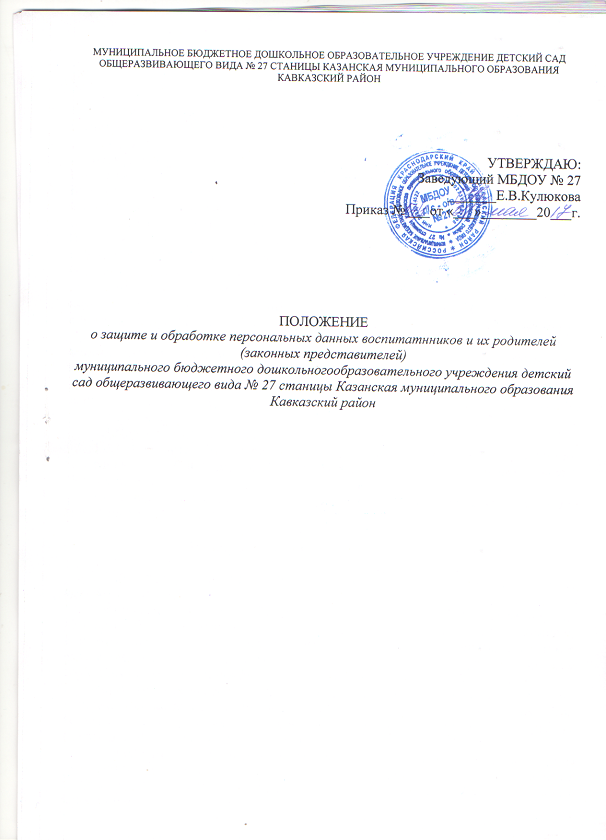 